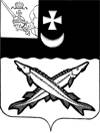    Заключениена проект  решения    Совета Куностьского сельского поселения о внесении изменений в решение Совета Куностьского сельского поселения от 14.12.2016 № 52 «О бюджете Куностьского сельского  поселения  на 2017 год и плановый период 2018 и 2019 годов»                                                                                   от 23 августа 2017 года Экспертиза проекта решения проведена на основании  п.11 статьи 12 Положения о контрольно-счетной комиссии района, утвержденного решением Представительного Собрания района от 27.02.2008  № 50 (с учетом внесенных изменений и дополнений). В результате экспертизы установлено:          Проектом решения предлагается:          Приложение 2 «Объем доходов бюджета Куностьского сельского поселения на 2017 год, формируемый за счет налоговых и неналоговых доходов, а также безвозмездных поступлений» изложить в новой редакции, уточнив объем доходов в разрезе источников доходов, из них за счет:-  уменьшения поступлений налога на имущество на 10,3 тыс. руб.;- увеличения прочих поступлений от использования имущества, находящегося в собственности сельских поселений на 10,3 тыс. руб.                                Согласно пояснительной записке произведена корректировка плана по налоговым и неналоговым доходам.  При анализе формы 5МН Межрайонной ИФНС России №5 по Вологодской области  установлено, что план по налогу на имущество был завышен.  Прочие поступления от использования имущества, находящегося в собственности сельских поселений, первоначально не были запланированы.Выводы и предложения:Представленный проект решения Совета Куностьского сельского поселения о внесении изменений и дополнений в решение Совета Куностьского сельского поселения от 14.12.2016 № 52 «О бюджете Куностьского сельского  поселения на 2017 год и плановый период 2018 и 2019 годов» разработан в соответствии с  бюджетным законодательством, Положением о бюджетном процессе в Куностьском сельском поселении  и рекомендован к принятию. Аудитор контрольно-счетной комиссии Белозерского муниципального района:                        В.М.Викулова